PŘÍMĚSTKÝ TÁBOR PŘI CMCZŠVe dnech: 3. + 4. + 7. července 2023 = tři dnyČas: od 7.30 hod. do 16:30 hod.Cena: 600,- Kč (v ceně oběd, …) hotovost Základna: klub KOTVA (Lerchova 63 – suterén vedlejší budovy)S sebou: 2x svačinka, pitný režim, přezuvky, kšiltovka, deštníkPočet účastníků: omezenDotazy: s. Markéta 731 604 375; sestra.marketa@gmail.comPřihlášku, hotovost a okopírovanou kartičku pojištěnce odevzdejte do 15.5. 2023 v kanceláři CMcZŠ pí Němcové.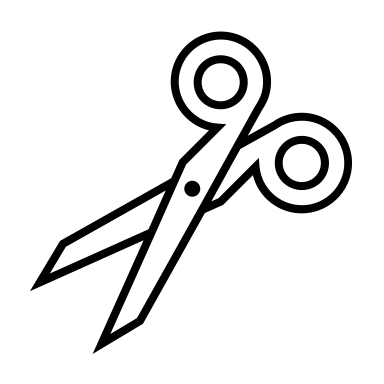 ----------------------------------------------------------------------------------------------------ZÁVAZNÁ PŘIHLÁŠKA NA PŘÍMĚSTKÝ TÁBOR PŘI CMCZŠ ve dnech 3. + 4. + 7. července 2023JMÉNO ZÁJEMCE: ______________________________________VĚK: __________BYDLIŠTĚ: _____________________________________________ODCHÁZÍ:		sám			doprovodZDRAVOTNÍ OMEZENÍ: ______________________________________________________________________________________________________________________________________________________ZÁKONNÝ ZÁSTUPCE (DÁLE ZZ): _____________________________________ (tiskace jméno)     _____________________________________ (tiskace jméno)MOBIL (ZZ): matka: _____________________otec: _____________________________Dne: ________________________Podpis (ZZ): ____________________________________